Администрация МО «Усть-Коксинский район» информирует о возможности предоставления следующих земельных участков в аренду для индивидуального жилищного строительства, имеющих общее местоположение: Республика Алтай, Усть-Коксинский район, и следующие характеристики:1) адрес: с. Баштала, пер. Речной, д. 2г, площадь: 1463 кв.м.;2) адрес: с. Баштала, пер. Речной, д. 2в, площадь: 1499 кв.м.;о возможности предоставления земельного участка в аренду для ведения личного подсобного хозяйства, местоположение: Республика Алтай, Усть-Коксинский район, с. Чендек, Победы, 2, площадью: 1800 кв.м.Лица, заинтересованные в предоставлении вышеуказанных земельных участков для указанных целей, вправе в течение тридцати дней со дня опубликования настоящего  извещения подавать заявления о намерении участвовать в аукционе на право заключения договора аренды в Администрацию МО «Усть-Коксинский район».Заявления подаются в письменной форме заинтересованным лицом лично при наличии документа, удостоверяющего личность, либо уполномоченным представителем заявителя при наличии документа, подтверждающего права (полномочия) представителя, по адресу: с. Усть-Кокса, ул. Харитошкина, д. 3. Дата окончания приема заявлений: 22.02.2021 г.Со схемами расположения вышеуказанных земельных участков можно ознакомиться  по адресу: с. Усть-Кокса, ул. Харитошкина, д. 6, в отделе архитектуры и земельных отношений Администрации МО «Усть-Коксинский район, с 0900 до 1700 часов, по следующим дням: понедельник, среда (приемные дни), а также на официальном сайте Администрации МО «Усть-Коксинский район» http://altay-ust-koksa.ru/ и сайте https://torgi.gov.ru.»Баштала пер. Речной 2г 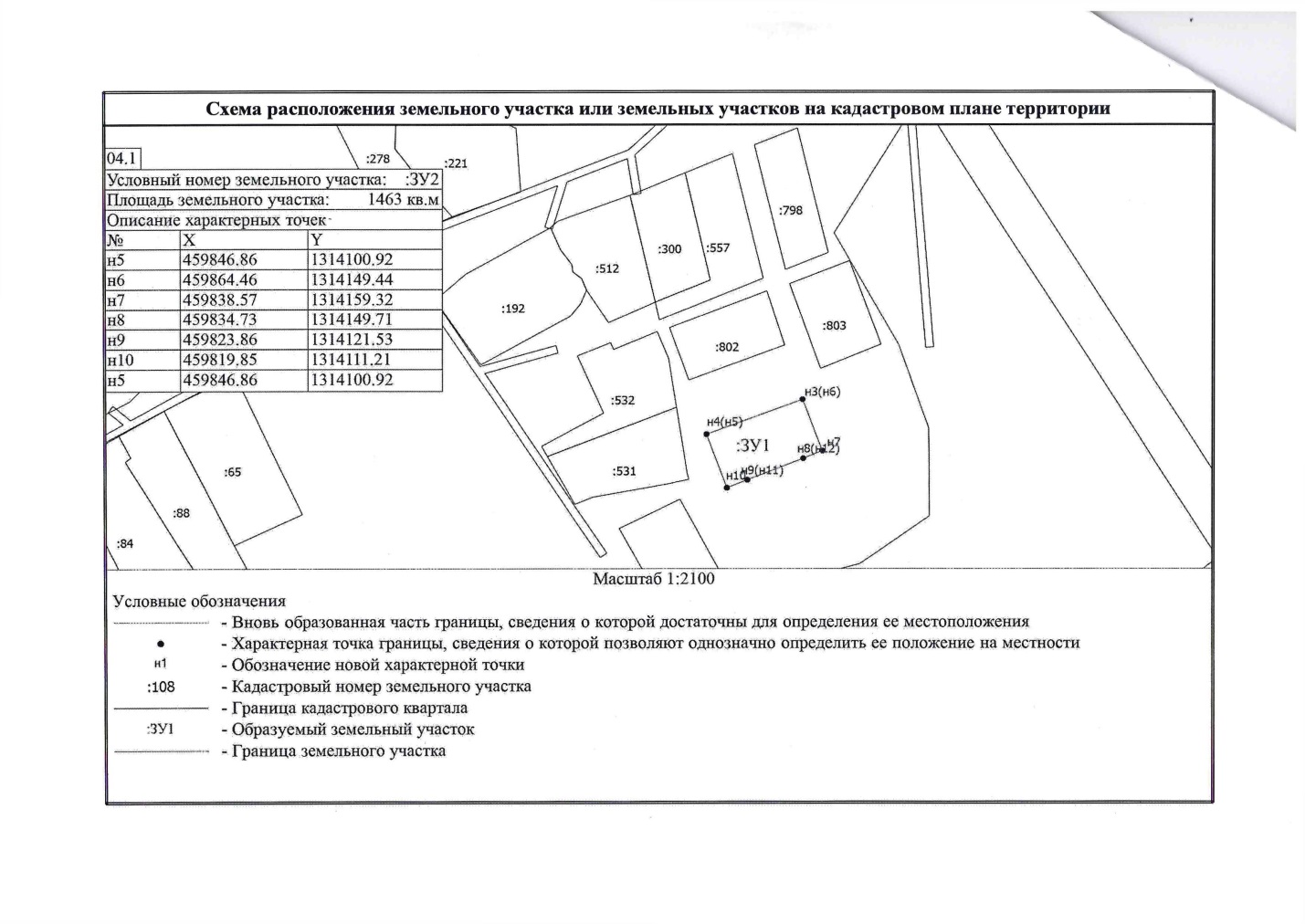 Чендек ул. Победы 2Баштала пер. Речной 2в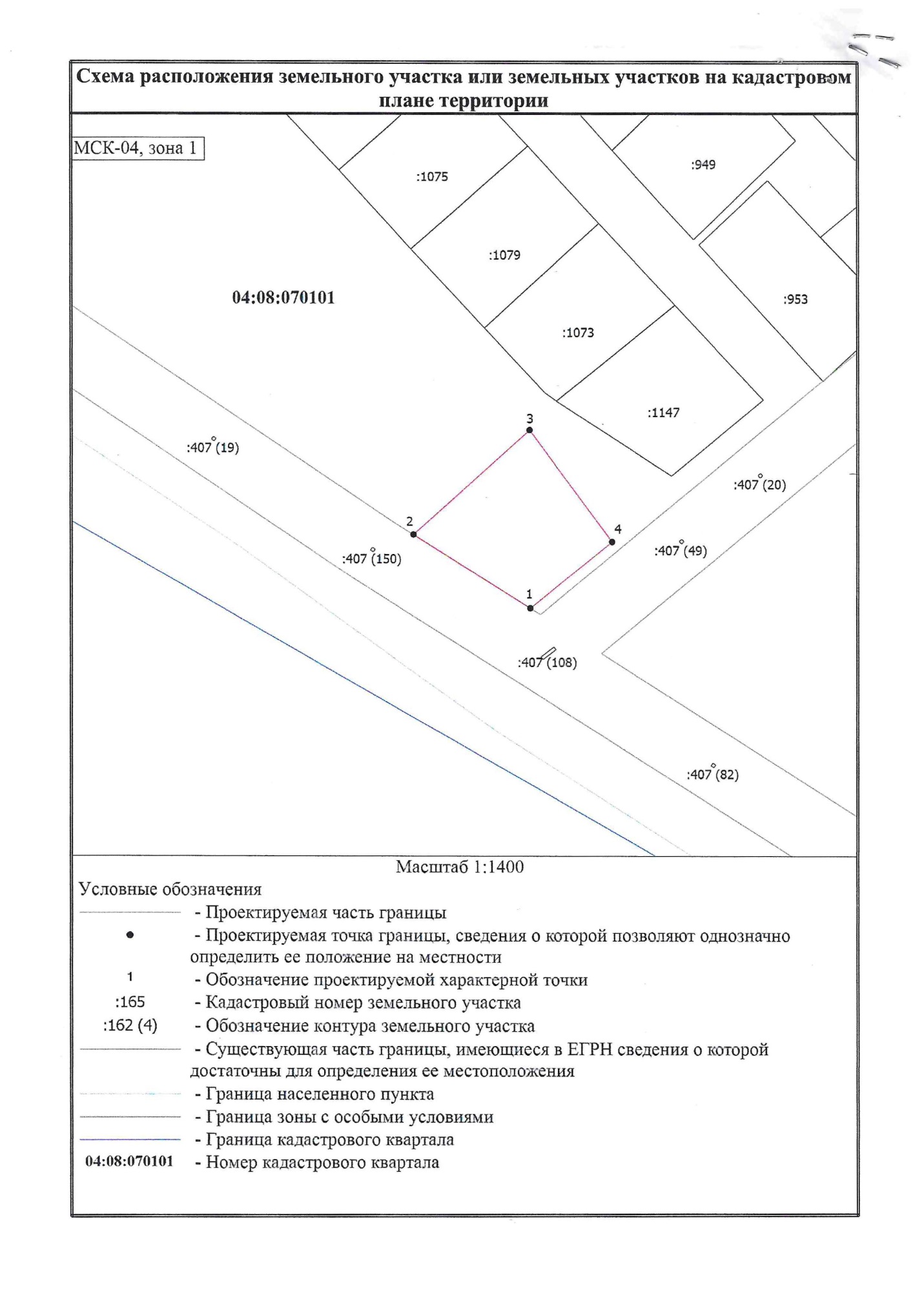 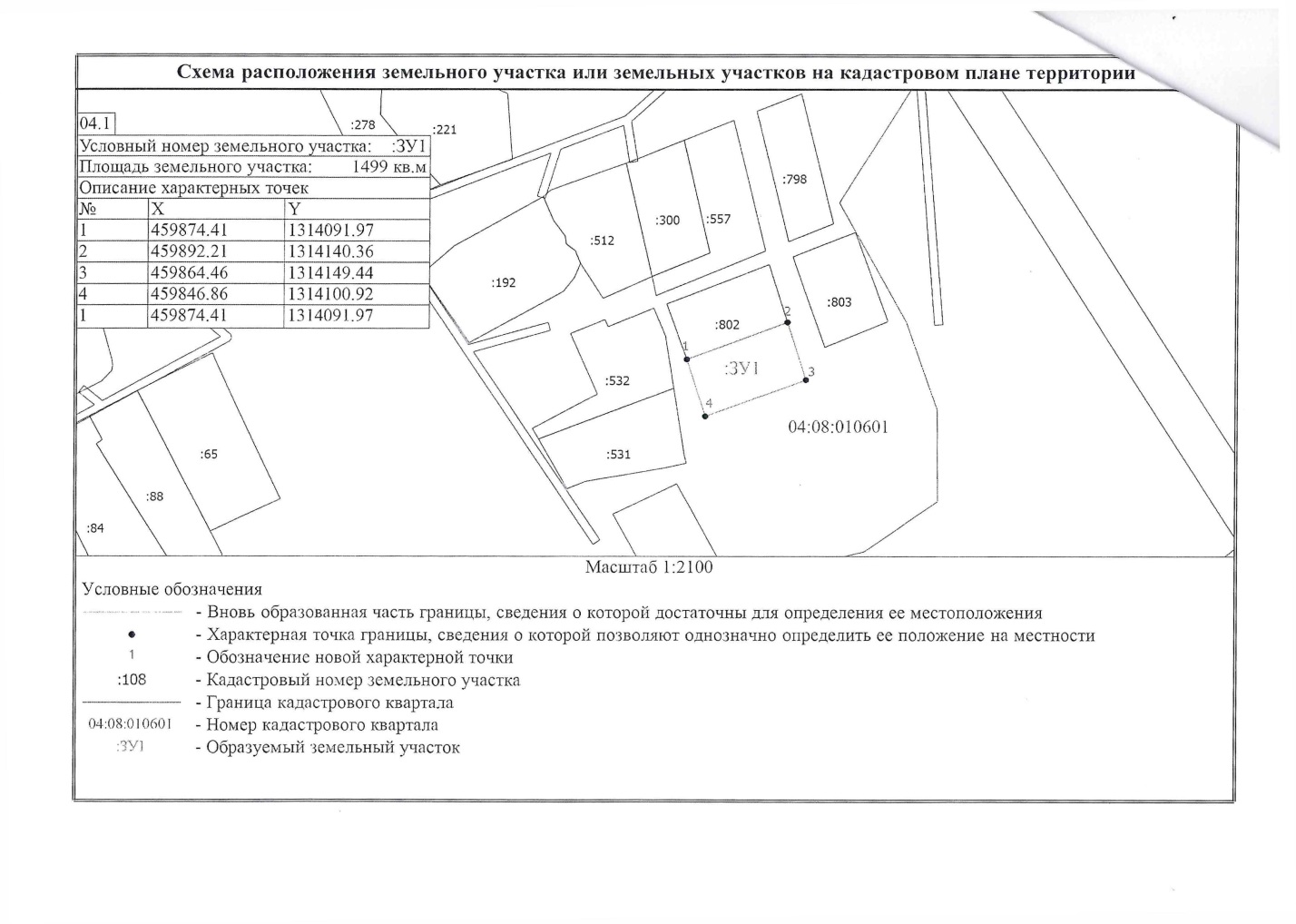 